　　　　　　　東科協2019-0016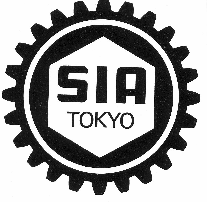 2019年10月吉日一般社団法人東京科学機器協会　交流厚生委員会　　　　　　　　　　　　　　　　　　　　　　　　　　　　　　　　　委員長　竹田拓人　　副委員長　青柳喜彦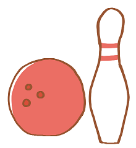 （一社）東京科学機器協会 主催第７回　親睦ボウリング大会　開催のお知らせ貴社ますますご清祥のこととお慶び申し上げます。平素は格別のご高配を賜り、厚く御礼申し上げます。毎年ご好評を頂いております親睦ボウリング大会ですが、おかげ様で本年度にて７回目の開催の運びとなりました。会場はおなじみの東京ドームにあります、ボウリングセンターになります。会社単位でのチーム参加はもちろんのこと、個人や女性のエントリーも大歓迎です！！（女性にはハンディキャップを設けております。）日ごろの運動不足の解消にも、また、会員企業様との交流にも、是非、お役立て下さい。上位入賞の他、賞品も多数準備しております。皆様のご参加、心よりお待ち申し上げます。記日　　時：2019年11月15日（金）　　　18：00　受付　　18：30　ゲームスタート20：00　表彰式・懇親会スタート会　　場：東京ドーム　ボウリングセンター　〒112-8575　東京都文京区後楽1-3-61　東京ドームシティ　黄色いビル5F　　　　　　　　　　　　　　　　　　　　　　　TEL　03-3817-6115会　　費：4,500円（2ゲーム、貸靴、懇親会費用込）※　後日、ご連絡責任者様宛に請求書をお送りいたします。　　　　　※　キャンセル、メンバー変更等が発生いたしましたら、速やかにご連絡ください。なお、11月8日（金）以降のキャンセルにつきましては、ご返金致しかねます。ご了承くださいませ。申込方法：所定の用紙に必要事項を記入し、FAX（03-3668-0324）にてお送りください。【注】会社（チーム）エントリーの場合は、4名様1チームとし、1社2チームまで。4名様に満たない場合は、個人エントリーとなります。なお、その際には団体賞からは対象外となります。募集人数：160名(先着順)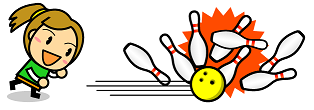 申込締切：2019年11月1日（金）※但し、定員に達し次第、締め切りと致します。以上　（一社）東科協主催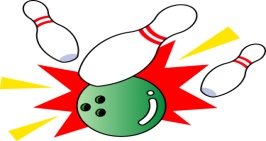 第７回　親睦ボウリング大会　参加申込書貴社名：　　　　　　　　　　　　　　　　　　　　　　　　　　　　　　　　　　　　　　　　　　住　所：〒TEL：　　　　　　　　　　　　　　　　　　FAX:　　　　　　　　　　　　　　　　　　　　　　　連絡（申込）責任者名　　　　　　　　緊急連絡先（※緊急時連絡可能な番号をお願い致します）☛TEL：　　　　　　　　　　　　　　　　　　e-mail：　　　　　　　　　　　　　　　　　　　　　　　　　　　　　　　　　　　　　　　　　　☆　チーム参加用申込欄　☆　太枠が同チームとなります　☆成績発表等で必要となりますので、全てご記入ください。☆　個人参加申込欄　☆　団体賞からの対象外となります。※　マイボール・マイシューズを使用予定の場合は申告をお願いいたします。○印をおつけください。（ハンディキャップを設ける場合があります）FAX:　03-3668-0324　（ふりがな）氏　名性　別生年月日（ふりがな）氏　名性　別生年月日（　　　　　　　　　　）男女T・S・H（　　　　　　　　　　）男女T・S・H（　　　　　　　　　　）男女T・S・H（　　　　　　　　　　）男女T・S・H（　　　　　　　　　　）男女T・S・H（　　　　　　　　　　）男女T・S・H（　　　　　　　　　　）男女T・S・H（　　　　　　　　　　）男女T・S・H（ふりがな）氏　名性　別生年月日（ふりがな）氏　名性　別生年月日（　　　　　　　　　　）男女T・S・H（　　　　　　　　　　）男女T・S・H（　　　　　　　　　　）男女T・S・H（　　　　　　　　　　）男女T・S・H（　　　　　　　　　　）男女T・S・H（　　　　　　　　　　）男女T・S・H（　　　　　　　　　　）男女T・S・H（　　　　　　　　　　）男女T・S・H氏名使用品氏名使用品ボール　・　シューズボール　・　シューズボール　・　シューズボール　・　シューズボール　・　シューズボール　・　シューズボール　・　シューズボール　・　シューズ